					         BQeR 2023-2024Annexe 1 : Formulaire de soumission du projet d’innovation pédagogiqueProjet détaillé (4 pages maximum)1 - Description de la formation (des formations) dans laquelle ce format pédagogique innovant va prendre placeDiplôme concerné ; Nombre d’étudiants concernés par le format pédagogique ; En quoi l’enseignement dispensé actuellement rencontre-t-il des besoins pédagogiques critiques pour la qualité de la formation ?2 - Quel est le caractère innovant du nouveau format pédagogique par rapport à l’offre pédagogique existante ?3 - Plan prévisionnel de mise en place du format pédagogique Préciser la durée du projet, présenter un phasage (éventuellement à l’aide d’un diagramme de Gantt) avec description des différentes tâches et phases pour la mise en place, l’expérimentation du format pédagogique. 4 - Description détaillée du projet 
Objectifs, plan de formation, scénarios, mode d’évaluation etc. - 2 pages maximum5 - Organisation du projet 
Pilotage, acteurs impliqués, tâches, ressources humaines complémentaires nécessaires (équipe pédagogique, BIATSS, opérateurs audiovisuels et multimédias).6 - Budget Répartition détaillée en dépenses de fonctionnement, d'investissement et éventuellement de personnel (Stagiaires ? Prestation externe?) Répartition détaillée des dépenses : Remplir la partie « Eléments budgétaires et financiers »7 - Modalités d’évaluation de l’innovation pédagogiqueQuels indicateurs ou méthodes envisagez-vous de mettre en place pour mesurer la réussite du projet ou l’impact de la mise en place de ce nouveau format pédagogique auprès du public cible?Eléments budgétaires et financiersNom, Prénom, Date et Signature du porteur de projetNom, Prénom, Date et Signature du Responsable de composante et du service impliqués  Université 1				Université 2			Université 3 (le cas échéant)Dossier à déposer sur la plateforme 
https://survey.univ-artois.fr/index.php/693186?lang=frAvant le 20 janvier 2023, 12h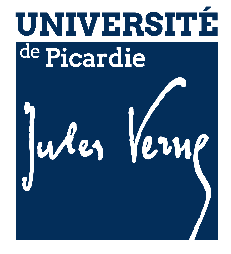 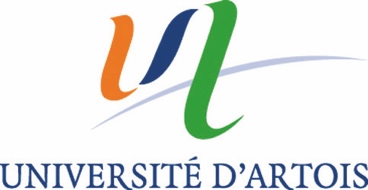 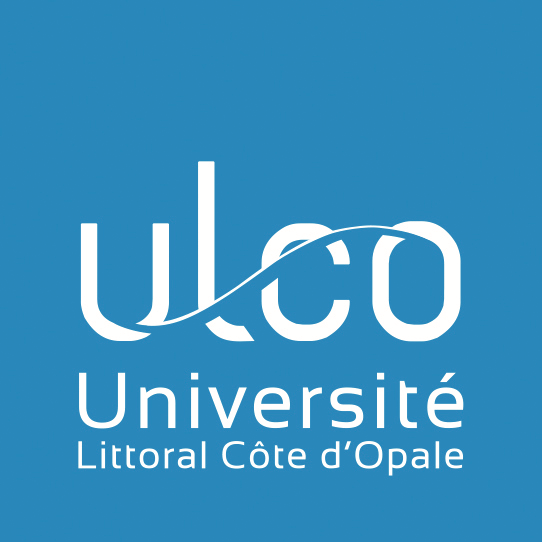 Intitulé du projet Porteur du projet 
(Nom, Prénom, statut/fonction, établissement)Numéro de téléphone Adresse mail Obligatoirement utilisée pour les échangesComposante d’appartenanceNom et prénom du directeur/de la directrice de la composanteComposition de l’équipe projet (Nom, Prénom, statut/fonction, établissement, composante)Résumé du projet 
(10 lignes)Résumé du projet 
(10 lignes)Public visé Étudiants en Formation InitialeÉtudiants en Formation ContinueÉtudiants à besoins spécifiquesEnseignants/FormateursAutres (préciser) :Dépenses de fonctionnementAttention, la gratification d’un stagiaire entre dans les dépenses de fonctionnement.Coût mensuel d’un stagiaire : environ 590€ en moyenne/mois – pour le coût exact correspondant aux dates de convention cf. : Obligations légales et Simulateur en ligneDépenses de fonctionnementAttention, la gratification d’un stagiaire entre dans les dépenses de fonctionnement.Coût mensuel d’un stagiaire : environ 590€ en moyenne/mois – pour le coût exact correspondant aux dates de convention cf. : Obligations légales et Simulateur en ligneDépenses de fonctionnementAttention, la gratification d’un stagiaire entre dans les dépenses de fonctionnement.Coût mensuel d’un stagiaire : environ 590€ en moyenne/mois – pour le coût exact correspondant aux dates de convention cf. : Obligations légales et Simulateur en ligneDépenses de fonctionnementAttention, la gratification d’un stagiaire entre dans les dépenses de fonctionnement.Coût mensuel d’un stagiaire : environ 590€ en moyenne/mois – pour le coût exact correspondant aux dates de convention cf. : Obligations légales et Simulateur en ligneDépenses de fonctionnementAttention, la gratification d’un stagiaire entre dans les dépenses de fonctionnement.Coût mensuel d’un stagiaire : environ 590€ en moyenne/mois – pour le coût exact correspondant aux dates de convention cf. : Obligations légales et Simulateur en ligneDépenses de fonctionnementAttention, la gratification d’un stagiaire entre dans les dépenses de fonctionnement.Coût mensuel d’un stagiaire : environ 590€ en moyenne/mois – pour le coût exact correspondant aux dates de convention cf. : Obligations légales et Simulateur en ligneDépenses de fonctionnementAttention, la gratification d’un stagiaire entre dans les dépenses de fonctionnement.Coût mensuel d’un stagiaire : environ 590€ en moyenne/mois – pour le coût exact correspondant aux dates de convention cf. : Obligations légales et Simulateur en ligneDépenses de fonctionnementAttention, la gratification d’un stagiaire entre dans les dépenses de fonctionnement.Coût mensuel d’un stagiaire : environ 590€ en moyenne/mois – pour le coût exact correspondant aux dates de convention cf. : Obligations légales et Simulateur en ligneDescriptifMontant unitaire TTCMontant unitaire TTCMontant unitaire TTCNombreMontant totalMontant totalMontant totalTotal des dépenses de fonctionnementTotal des dépenses de fonctionnementTotal des dépenses de fonctionnementTotal des dépenses de fonctionnementTotal des dépenses de fonctionnementDépenses d’investissementDépenses d’investissementDépenses d’investissementDépenses d’investissementDépenses d’investissementDépenses d’investissementDépenses d’investissementDépenses d’investissementDescriptifMontant unitaire TTCMontant unitaire TTCMontant unitaire TTCNombreMontant totalMontant totalMontant totalTotal des dépenses d’investissementTotal des dépenses d’investissementTotal des dépenses d’investissementTotal des dépenses d’investissementTotal des dépenses d’investissementDépenses de masse salariale en coûts chargés / Heure TD coût chargéFonctionnaires titulaires : 1 HTD = 42.86€ (taux brut) et 45€ (coût employeur : brut + cotisations patronales)Agents non titulaires ou relevant du secteur privé : 1 HTD = 42.86€ (taux brut) et 60.27€ (coût employeur : brut + cotisations patronales)Taux heure de vacation étudiant dans le cadre d’un contrat  (SMIC horaire): 1H = 11.07€ et 15.57€ (coût employeur : brut + cotisations patronales)Dépenses de masse salariale en coûts chargés / Heure TD coût chargéFonctionnaires titulaires : 1 HTD = 42.86€ (taux brut) et 45€ (coût employeur : brut + cotisations patronales)Agents non titulaires ou relevant du secteur privé : 1 HTD = 42.86€ (taux brut) et 60.27€ (coût employeur : brut + cotisations patronales)Taux heure de vacation étudiant dans le cadre d’un contrat  (SMIC horaire): 1H = 11.07€ et 15.57€ (coût employeur : brut + cotisations patronales)Dépenses de masse salariale en coûts chargés / Heure TD coût chargéFonctionnaires titulaires : 1 HTD = 42.86€ (taux brut) et 45€ (coût employeur : brut + cotisations patronales)Agents non titulaires ou relevant du secteur privé : 1 HTD = 42.86€ (taux brut) et 60.27€ (coût employeur : brut + cotisations patronales)Taux heure de vacation étudiant dans le cadre d’un contrat  (SMIC horaire): 1H = 11.07€ et 15.57€ (coût employeur : brut + cotisations patronales)Dépenses de masse salariale en coûts chargés / Heure TD coût chargéFonctionnaires titulaires : 1 HTD = 42.86€ (taux brut) et 45€ (coût employeur : brut + cotisations patronales)Agents non titulaires ou relevant du secteur privé : 1 HTD = 42.86€ (taux brut) et 60.27€ (coût employeur : brut + cotisations patronales)Taux heure de vacation étudiant dans le cadre d’un contrat  (SMIC horaire): 1H = 11.07€ et 15.57€ (coût employeur : brut + cotisations patronales)Dépenses de masse salariale en coûts chargés / Heure TD coût chargéFonctionnaires titulaires : 1 HTD = 42.86€ (taux brut) et 45€ (coût employeur : brut + cotisations patronales)Agents non titulaires ou relevant du secteur privé : 1 HTD = 42.86€ (taux brut) et 60.27€ (coût employeur : brut + cotisations patronales)Taux heure de vacation étudiant dans le cadre d’un contrat  (SMIC horaire): 1H = 11.07€ et 15.57€ (coût employeur : brut + cotisations patronales)Dépenses de masse salariale en coûts chargés / Heure TD coût chargéFonctionnaires titulaires : 1 HTD = 42.86€ (taux brut) et 45€ (coût employeur : brut + cotisations patronales)Agents non titulaires ou relevant du secteur privé : 1 HTD = 42.86€ (taux brut) et 60.27€ (coût employeur : brut + cotisations patronales)Taux heure de vacation étudiant dans le cadre d’un contrat  (SMIC horaire): 1H = 11.07€ et 15.57€ (coût employeur : brut + cotisations patronales)Dépenses de masse salariale en coûts chargés / Heure TD coût chargéFonctionnaires titulaires : 1 HTD = 42.86€ (taux brut) et 45€ (coût employeur : brut + cotisations patronales)Agents non titulaires ou relevant du secteur privé : 1 HTD = 42.86€ (taux brut) et 60.27€ (coût employeur : brut + cotisations patronales)Taux heure de vacation étudiant dans le cadre d’un contrat  (SMIC horaire): 1H = 11.07€ et 15.57€ (coût employeur : brut + cotisations patronales)Dépenses de masse salariale en coûts chargés / Heure TD coût chargéFonctionnaires titulaires : 1 HTD = 42.86€ (taux brut) et 45€ (coût employeur : brut + cotisations patronales)Agents non titulaires ou relevant du secteur privé : 1 HTD = 42.86€ (taux brut) et 60.27€ (coût employeur : brut + cotisations patronales)Taux heure de vacation étudiant dans le cadre d’un contrat  (SMIC horaire): 1H = 11.07€ et 15.57€ (coût employeur : brut + cotisations patronales)NOM, prénom ou catégorie de personnelNOM, prénom ou catégorie de personnelTit/NTActivité dans le projetActivité dans le projetActivité dans le projetNombre  d’heuresCoût Total chargéTOTAL Heures et DépensesTOTAL Heures et DépensesTOTAL Heures et DépensesTOTAL Heures et DépensesTOTAL Heures et DépensesTOTAL Heures et DépensesBUDGET GLOBAL demandé